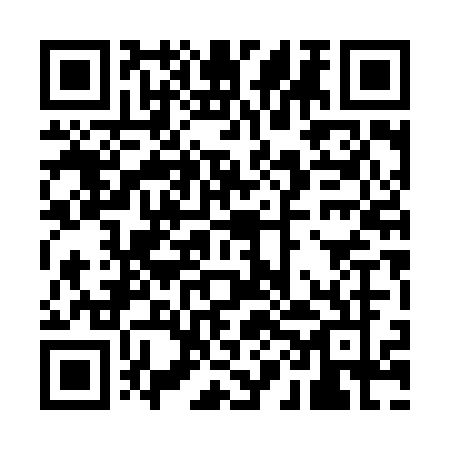 Prayer times for Bad Neuenahr, GermanyWed 1 May 2024 - Fri 31 May 2024High Latitude Method: Angle Based RulePrayer Calculation Method: Muslim World LeagueAsar Calculation Method: ShafiPrayer times provided by https://www.salahtimes.comDateDayFajrSunriseDhuhrAsrMaghribIsha1Wed3:426:051:295:318:5211:052Thu3:396:041:285:318:5411:083Fri3:366:021:285:328:5611:114Sat3:326:001:285:328:5711:145Sun3:295:581:285:338:5911:176Mon3:265:571:285:349:0011:207Tue3:225:551:285:349:0211:238Wed3:195:531:285:359:0311:269Thu3:155:521:285:359:0511:2910Fri3:135:501:285:369:0611:3211Sat3:125:491:285:379:0811:3512Sun3:125:471:285:379:0911:3613Mon3:115:461:285:389:1111:3714Tue3:115:441:285:389:1211:3715Wed3:105:431:285:399:1411:3816Thu3:105:411:285:399:1511:3817Fri3:095:401:285:409:1611:3918Sat3:085:391:285:419:1811:4019Sun3:085:371:285:419:1911:4020Mon3:085:361:285:429:2011:4121Tue3:075:351:285:429:2211:4222Wed3:075:341:285:439:2311:4223Thu3:065:331:285:439:2411:4324Fri3:065:321:285:449:2611:4325Sat3:055:311:285:449:2711:4426Sun3:055:301:295:459:2811:4527Mon3:055:291:295:459:2911:4528Tue3:055:281:295:469:3011:4629Wed3:045:271:295:469:3211:4630Thu3:045:261:295:479:3311:4731Fri3:045:251:295:479:3411:47